CLASE CORRESPONDIENTE AL DIA 18 DE MARZO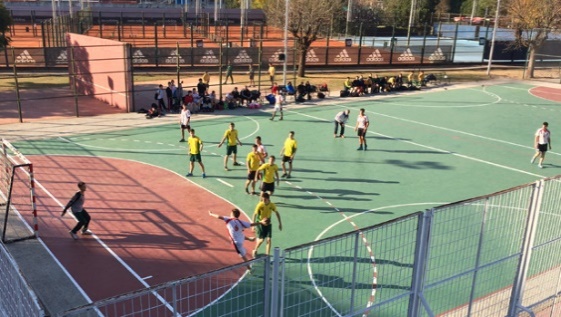 EDUCACION FISICAPROFESORA VANINA DESTEFANISvdestefanis@institutonsvallecba.edu.arQUINTO GRADO ABUENOS DIAS CHICOS !CONTENIDO A TRABAJAR: DEPORTEComo lo charlamos en clase, vamos a comenzar el año con el deporte “hándbol”1)-Dibuja una cancha de hándbol, coloca sus partes: arcos, medidas reglamentarias, nombre de líneas, sectores importantes.2)-Investiga cantidad de jugadores en cada equipo, sus nombres y donde se ubican en la cancha.GRACIAS FAMILIA POR EL APOYO, SEÑO VANI.